Вх. №....................................до НАЧАЛНИКА НА РЕГИОНАЛНО УПРАВЛЕНИЕНА ОБРАЗОВАНИЕТО - ПЛЕВЕНЗ А Я В Л Е Н И Еза издаване на служебна бележка за признаване на завършен IV клас за целите на кандидатстването в V клас на места, определени с държавния план-прием(Уникален идентификатор съгласно Регистъра на услугите № 2875)от …………………………………………………………………………………………..…………..Адресна регистрация: гр.(с.)………………………………….., област ……………..………………ул. (ж.к.)…………………………………………….… № ….…. бл. …………. №.………. вх.……… ет………ап……….тел. за контакти……………………. факс……………… ел. поща……………...…………………Попълва се само от родител/ настойник/ пълномощник :в качеството ми на родител/ настойник/ пълномощник на ………………………………………                                                                     ( ненужното се зачертава)	 			(трите имена)………………………………………………………………………Моля да бъдат разгледани документите на:………………………………………………………………………….……………………………..../пълните имена на ученика/ЕГН: …………….……..…., дата на раждане:…………………….. г., гражданство: ………………………… с цел издаване на служебна бележка за признаване на завършен IV клас за целите на кандидатстването в V клас на места, определени с държавния план-прием.Ученикът/чката е завършил/а IV клас в училище/ населено място/държава/: …………………………………………………………………………………………...………(наименование и местонахождение на училището, държава)през ……………г.Предоставяйки доброволно личните си данни, давам съгласието си РУО – Плевен да ги използва за нуждите на администрацията във връзка с осъществяване на процедурата по признаване на завършен клас/срок/етап и степен на образование в училище на чужда държава, като нося отговорност за верността на вписаните данни.Давам съгласието си посочената информация да бъде обработвана, съхранявана, архивирана и изтривана от РУО – Плевен според изискванията на Закона за защита на личните данни и Регламент 2016/679.Запознат/а съм с правото да оттегля даденото съгласие за обработване на личните ми данни, както и с правото да откажа да ги предоставя, като съм запознат/а, че при оттегляне/отказ няма да ми бъде предоставена заявената административна услуга. Забележка: Оригиналът на заявлението и документът за предплатена пощенска услуга за чужбина остават на съхранение в РУО-Плевен.Съгласен/а съм предоставените лични данни да бъдат използвани и обработвани от комисията за признаване на завършени етапи на училищно обучение или степени на образование и професионална квалификация по документи, издадени от училища на чужди държави в РУО – Плевен при разглеждане на документите.гр. Плевен,……………..20…..  г.						     Подпис:………………Вх. № в РУО……………………В случай, че желаете документите да Ви бъдат изпратени по пощата, моля попълнете ЧЕТЛИВО необходимата информация за пощенския пликУКАЗАНИЯ ЗА ПОПЪЛВАНЕ НА ЗАЯВЛЕНИЕТОЗаявлението се попълва на български език.Заявлението се попълва на ръка или електронно и се разпечатва.Заявителят посочва пълен адрес за кореспонденция. В случай, че документите ще се изпращат с международна препоръчана пощенска пратка или с международна куриерска услуга е необходимо адресът за получаване да бъде изписан с латински букви и арабски цифри.Ако заявителят промени адреса за кореспонденция след подаване на заявлението, той е длъжен в 7-дневен срок да посочи новия си адрес чрез писмено уведомление. Кореспонденцията и всички уведомления се изпращат на последния посочен от заявителя адрес и се считат за връчени.*Забележка: В случай че документите се получават от лице, различно от заявителя, в заявлението се изписва и адреса на получателя по лична карта.ПРИЛожени ДОКУМЕНТИПРИЛожени ДОКУМЕНТИ1. Документ за завършен IV клас, издаден от училище на чужда държава – оригинал или копие, заверено от нотариус или от училището, издало документа2. Документ, в който се посочва какви права дава документът по т. 1 за продължаване на образованието, в случаите, когато това не е посочено в документа по т. 1 – оригинал или копие, заверено от нотариус или от училището, издало документа3. Превод на български език на посочените документи в т. 1 и т. 2 от заклет преводачИздадената служебна бележка желая да получа: (отбелязва се избрания начин на получаване и се полага подпис)Издадената служебна бележка желая да получа: (отбелязва се избрания начин на получаване и се полага подпис) На място в Центъра за административно обслужване на РУО–Плевен(подпис на заявителя) Чрез лицензиран пощенски оператор, като вътрешна куриерска пратка, на адреса изписан на стр. 3 от заявлението, и декларирам, че пощенските разходи са за моя сметка, като давам съгласие документите да бъдат пренасяни за служебни цели                       (подпис на заявителя) С международна препоръчана пощенска пратка с известие за доставяне на адреса, изписан на стр. 3 от заявлението, като давам съгласие документите да бъдат пренасяни за служебни цели                      (подпис на заявителя) С международна куриерска услуга на адреса, изписан на стр. 3 от заявлението, като давам съгласие документите да бъдат пренасяни за служебни цели                      (подпис на заявителя)АДРЕС НА ПОЛУЧАТЕЛ:Име: …………………………………………………ул./№: ……………………...…………………………ОБЛАСТ: …………………….…………………………п.к./Град: …………………………................................ДЪРЖАВА: ……………………………………………..моб. тел.: ……………………………………………	Приел документитеДата:Подпис:Име и фамилия:Предал документитеПолучил изготвените документите*Дата:Дата:Подпис:Подпис:Име и фамилия:Име и фамилия:Име и фамилия:Адрес*: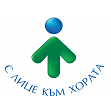 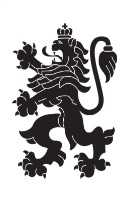 